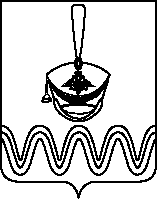 П О С Т А Н О В Л Е Н И ЕАДМИНИСТРАЦИИ БОРОДИНСКОГО СЕЛЬСКОГО ПОСЕЛЕНИЯПРИМОРСКО-АХТАРСКОГО РАЙОНА от 08.02.2018 года                                                                                  № 43станица БородинскаяОб утверждении нормативных затрат на обеспечение функций администрации Бородинского сельского поселения Приморско-Ахтарского района и подведомственных муниципальных казенных учреждений на 2018 годВ соответствии со статьей 19 Федерального закона от 5 апреля 2013 года № 44-ФЗ «О контрактной системе в сфере закупок товаров, работ, услуг для обеспечения государственных и муниципальных нужд»,   постановлением Правительства РФ от 13 октября 2014 года № 1047 «Об Общих правилах определения нормативных затрат на обеспечение функций государственных органов, органов управления государственными внебюджетными фондами и муниципальных органов, включая соответственно территориальные органы и подведомственные казенные учреждения» и во исполнение постановления администрации Бородинского сельского поселения Приморско-Ахтарского района от 01 июня 2016 года № 128 «Об утверждении Правил определения нормативных затрат на обеспечение функций администрации Бородинского сельского поселения Приморско-Ахтарского района и подведомственных муниципальных казенных учреждений»  администрация   Бородинского сельского поселения Приморско-Ахтарского района п о с т а н о в л я е т:Утвердить нормативные затраты на обеспечение функций администрации Бородинского сельского поселения Приморско-Ахтарского района и подведомственных муниципальных казенных учреждений, применяемые при расчете затрат на услуги связи, согласно приложения № 1 к настоящему постановлению.Утвердить нормативные затраты на обеспечение функций администрации Бородинского сельского поселения Приморско Ахтарского района и подведомственных муниципальных казенных учреждений, применяемые при расчете затрат на приобретение прочих работ и услуг, не относящиеся к затратам на услуги связи, аренду и содержание имущества, согласно приложения № 2 к настоящему постановлению.3. Утвердить нормативные затраты на обеспечение функций администрации Бородинского сельского поселения Приморско-Ахтарского района и подведомственных муниципальных казенных учреждений, применяемые при расчете затрат на услуги связи, не отнесенные к затратам на услуги связи в рамках затрат на информационно-коммуникационные технологии, согласно приложения № 3 к настоящему постановлению.4. Утвердить нормативные затраты на обеспечение функций администрации Бородинского сельского поселения Приморско-Ахтарского района и подведомственных муниципальных казенных учреждений, применяемые при расчете затрат на коммунальные услуги, согласно приложения № 4 к настоящему постановлению.5. Утвердить нормативные затраты на обеспечение функций администрации Бородинского сельского поселения Приморско-Ахтарского района и подведомственных муниципальных казенных учреждений, применяемые при расчете затрат на содержание имущества, не отнесенные к затратам на содержание имущества в рамках затрат на информационно-коммуникационные технологии, согласно приложения № 5 к настоящему постановлению.6. Утвердить нормативные затраты на обеспечение функций администрации Бородинского сельского поселения Приморско-Ахтарского района  и подведомственных муниципальных казенных учреждений, применяемые при расчете затрат на приобретение прочих работ и услуг, не относящиеся к затратам на услуги связи, транспортные услуги, оплату расходов по договорам об оказании услуг, связанных с проездом и наймом жилого помещения в связи с командированием работников, заключаемым со сторонними организациями, а также к затратам на коммунальные услуги, аренду помещений и оборудования, содержание имущества в рамках прочих затрат и затратам на приобретение прочих работ и услуг в рамках затрат на информационно - коммуникационные технологии, согласно приложения № 6 к настоящему постановлению.7. Утвердить нормативные затраты на обеспечение функций администрации Бородинского сельского поселения Приморско-Ахтарского района и подведомственных муниципальных казенных учреждений, применяемые при расчете затрат на приобретение материальных запасов, не отнесенные к затратам на приобретение материальных запасов в рамках затрат на информационно-коммуникационные технологии, согласно приложения № 7 к настоящему постановлению.8. Утвердить нормативные затраты на обеспечение функций администрации Бородинского сельского поселения Приморско-Ахтарского района и подведомственных муниципальных казенных учреждений, применяемые при расчете затрат на дополнительное профессиональное образование и профессиональное обучение работников, согласно приложения № 8 к настоящему постановлению.9. Утвердить нормативные затраты на обеспечение функций администрации Бородинского сельского поселения Приморско-Ахтарского района и подведомственных муниципальных казенных учреждений, применяемые при расчете отдельных затрат на обеспечение функций администрации Бородинского сельского поселения Приморско-Ахтарского района и подведомственных муниципальных казенных учреждений, согласно приложения № 9 к настоящему постановлению.10. Утвердить Порядок определения отдельных нормативных затрат на обеспечение функций администрации Бородинского сельского поселения Приморско-Ахтарского района и подведомственных муниципальных казенных учреждений, согласно приложения № 10 к настоящему постановлению.11. Постановление администрации Бородинского сельского поселения Приморско-Ахтарского района от 17 ноября 2017 года № 559 «Об утверждении нормативных затрат на обеспечение функций администрации Бородинского сельского поселения Приморско-Ахтарского района и подведомственных муниципальных казенных учреждений считать утратившим силу.12. Контрактному управляющему администрации Бородинского сельского поселения Приморско-Ахтарского района и контрактным управляющим подведомственных муниципальных казенных учреждений при осуществлении соответствующих закупок руководствоваться указанными нормативными затратами.13. Разместить настоящее постановление на официальном сайте администрации Бородинского сельского поселения Приморско-Ахтарского района в информационно-телекоммуникационной сети «Интернет» в подразделе «Нормативные документы» раздела «Муниципальный заказ».14. Контрактному управляющему администрации Бородинского сельского поселения Приморско-Ахтарского района в течение 7 рабочих дней со дня принятия настоящего постановления обеспечить его размещение в единой информационной системе в сфере закупок.15. Контроль за выполнением настоящего постановления оставляю за собой.16. Постановление вступает в силу со дня его подписания и распространяется на правоотношения, возникшие с 01 января 2018 г.Глава Бородинского сельского поселенияПриморско-Ахтарского района                                                          В.В. Туров ПРИЛОЖЕНИЕ № 1УТВЕРЖДЕНЫпостановлением администрацииБородинского сельского поселенияПриморско-Ахтарского районаот 08.02.2018 г. № 43НОРМАТИВНЫЕ ЗАТРАТЫна обеспечение функций администрации Бородинского сельского поселения Приморско-Ахтарского района и подведомственных муниципальных казенных учреждений, применяемые при расчете затрат на услуги связиТаблица № 1Затраты на абонентскую платуТаблица № 2Затраты на повременную оплату местных, междугородних и международных телефонных соединенийТаблица № 3Затраты на сеть «Интернет» и услуги интернет провайдеровТаблица № 4Затраты на оплату иных услуг связи в сфере информационо-коммуникационных технологийПримечание: наименование, фактическое количество и стоимость услуг для администрации Бородинского сельского поселения Приморско-Ахтарского района и подведомственных муниципальных казенных учреждений может отличаться от приведенного в зависимости от решаемых задач. При этом закупка услуг, не указанных в таблице, осуществляется в пределах доведенных объемов бюджетных ассигнований по соответствующему коду классификации расходов бюджета.Глава Бородинского сельского поселенияПриморско-Ахтарского района                                                               В.В. ТуровПРИЛОЖЕНИЕ № 2УТВЕРЖДЕНЫпостановлением администрацииБородинского сельского поселенияПриморско-Ахтарского районаот 08.02.2018 г. № 43НОРМАТИВНЫЕ ЗАТРАТЫна обеспечение функций администрации Бородинского сельского поселения Приморско-Ахтарского района и подведомственных муниципальных казенных учреждений, применяемые при расчете затрат на приобретение прочих работ и услуг, не относящиеся к затратам на услуги связи, аренду и содержание имуществаТаблица № 1Затраты на оплату услуг по сопровождению справочно-правовых системТаблица № 2Затраты на оплату услуг по сопровождению и приобретению иного программного обеспеченияПримечание: наименование, фактическое количество и стоимость программного обеспечения для администрации Бородинского сельского поселения Приморско-Ахтарского района и подведомственных муниципальных казенных учреждений может отличаться от приведенного в зависимости от решаемых задач. При этом закупка программного обеспечения, не указанных в таблице, осуществляется в пределах доведенных объемов бюджетных ассигнований по соответствующему коду классификации расходов бюджета.Таблица № 3Затраты на приобретение простых (неисключительных) лицензий на использование программного обеспечения по защите информацииПримечание: наименование, фактическое количество и стоимость программного обеспечения для администрации Бородинского сельского поселения Приморско-Ахтарского района и подведомственных муниципальных казенных учреждений может отличаться от приведенного в зависимости от решаемых задач. При этом закупка программного обеспечения, не указанных в таблице, осуществляется в пределах доведенных объемов бюджетных ассигнований по соответствующему коду классификации расходов бюджета.Глава Бородинского сельского поселенияПриморско-Ахтарского района                                                               В.В. Туров	ПРИЛОЖЕНИЕ № 3УТВЕРЖДЕНЫпостановлением администрацииБородинского сельского поселенияПриморско-Ахтарского районаот 08.02.2018 г. № 43НОРМАТИВНЫЕ ЗАТРАТЫна обеспечение функций администрации Бородинского сельского поселения Приморско-Ахтарского района и подведомственных муниципальных казенных учреждений, применяемые при расчете затрат на услуги связи, не отнесенные к затратам на услуги связи в рамках затрат на информационно-коммуникационные технологииТаблица № 1Затраты на оплату услуг почтовой связиПримечание: наименование, фактическое количество и стоимость услуг для администрации Бородинского сельского поселения Приморско-Ахтарского района и подведомственных муниципальных казенных учреждений может отличаться от приведенного в зависимости от решаемых задач. При этом закупка услуг, не указанных в таблице, осуществляется в пределах доведенных объемов бюджетных ассигнований по соответствующему коду классификации расходов бюджета.Глава Бородинского сельского поселенияПриморско-Ахтарского района                                                                В.В. ТуровПРИЛОЖЕНИЕ № 4УТВЕРЖДЕНЫпостановлением администрацииБородинского сельского поселенияПриморско-Ахтарского районаот 08.02.2018 г. № 43НОРМАТИВНЫЕ ЗАТРАТЫна обеспечение функций администрации Бородинского сельского поселения Приморско-Ахтарского районаи подведомственных муниципальных казенных учреждений, применяемые при расчете затрат на коммунальные услугиТаблица № 1Затраты на электроснабжениеТаблица № 2Затраты на теплоснабжениеТаблица № 3Затраты на газоснабжениеТаблица № 4Затраты на холодное водоснабжениеГлава Бородинского сельского поселенияПриморско-Ахтарского района                                                               В.В. ТуровПРИЛОЖЕНИЕ № 5УТВЕРЖДЕНЫпостановлением администрацииБородинского сельского поселенияПриморско-Ахтарского районаот 08.02.2018 г. № 43НОРМАТИВНЫЕ ЗАТРАТЫна обеспечение функций администрации Бородинского сельского поселения Приморско-Ахтарского района и подведомственных муниципальных казенных учреждений, применяемые при расчетезатрат на содержание имущества, не отнесенные к затратам на содержание имущества в рамках затрат на информационно-коммуникационные технологииЗатраты на проведение текущего ремонта помещенияНормативные затраты на проведение текущего ремонта помещения определяются исходя из установленной муниципальным органом нормы проведения ремонта с учетом требований Положения об организации и проведении реконструкции, ремонта и технического обслуживания жилых зданий, объектов коммунального и социально-культурного назначения ВСН 58-88(р), утвержденного приказом Государственного комитета по архитектуре и градостроительству при Госстрое СССР от 23 ноября 1988 года № 312.Таблица № 1Затраты на оплату услуг по обслуживанию и уборке служебных помещенийТаблица № 2Затраты на техническое обслуживание и ремонт транспортных средствПримечание: наименование, фактическое количество и стоимость услуг для подведомственных муниципальных казенных учреждений может отличаться от приведенного в зависимости от решаемых задач. При этом закупка услуг, не указанных в таблице, осуществляется в пределах доведенных объемов бюджетных ассигнований по соответствующему коду классификации расходов бюджета.Таблица № 3Затраты на техническое обслуживание и регламентно-профилактический ремонт систем пожарной сигнализацииПримечание: наименование, фактическое количество и стоимость услуг для администрации Бородинского сельского поселения Приморско-Ахтарского района может отличаться от приведенного в зависимости от решаемых задач. При этом закупка услуг, не указанных в таблице, осуществляется в пределах доведенных объемов бюджетных ассигнований по соответствующему коду классификации расходов бюджета.Глава Бородинского сельского поселенияПриморско-Ахтарского района                                                               В.В. ТуровПРИЛОЖЕНИЕ № 6УТВЕРЖДЕНЫпостановлением администрацииБородинского сельского поселенияПриморско-Ахтарского районаот 08.02.2018 г. № 43НОРМАТИВНЫЕ ЗАТРАТЫна обеспечение функций администрации Бородинского сельского поселения Приморско-Ахтарского района  и подведомственных муниципальных казенных учреждений, применяемые при расчете затрат на приобретение прочих работ и услуг, не относящиеся к затратам на услуги связи, транспортные услуги, оплату расходов по договорам об оказании услуг, связанных с проездом и наймом жилого помещения в связи с командированием работников, заключаемым со сторонними организациями, а также к затратам на коммунальные услуги, аренду помещений и оборудования, содержание имущества в рамках прочих затрат и затратам на приобретение прочих работ и услуг в рамках затрат на информационно - коммуникационные технологииТаблица № 1Затраты на приобретение информационных услуг, которые включают в себя затраты на приобретение периодических печатных изданий, справочной литературы, а также подачу объявлений в печатные изданияПримечание: наименование и стоимость услуг для администрации Бородинского сельского поселения Приморско-Ахтарского района может отличаться от приведенного в зависимости от решаемых задач. При этом закупка услуг, не указанных в таблице, осуществляется в пределах доведенных объемов бюджетных ассигнований по соответствующему коду классификации расходов бюджета.Таблица № 2Затраты на проведение предрейсового и послерейсового осмотра водителей транспортных средствТаблица № 3Затраты на приобретение полисов обязательного страхованиягражданской ответственности владельцев транспортных средствГлава Бородинского сельского поселенияПриморско-Ахтарского района                                                                В.В. ТуровПРИЛОЖЕНИЕ № 7УТВЕРЖДЕНЫпостановлением администрацииБородинского сельского поселенияПриморско-Ахтарского районаот 08.02.2018 г. № 43НОРМАТИВНЫЕ ЗАТРАТЫна обеспечение функций администрации Бородинского сельского поселения Приморско-Ахтарского района и подведомственных муниципальных казенных учреждений, применяемые при расчете затрат на приобретение материальных запасов, не отнесенные к затратам на приобретение материальных запасов в рамках затрат на информационно-коммуникационные технологииТаблица № 1Затраты на приобретение канцелярских принадлежностейПримечание: наименование, фактическое количество и стоимость канцелярских принадлежностей для администрации Бородинского сельского поселения Приморско-Ахтарского района и подведомственных муниципальных казенных учреждений может отличаться от приведенного в зависимости от решаемых задач. При этом закупка канцелярских принадлежностей, не указанных в таблице, осуществляется в пределах доведенных объемов бюджетных ассигнований по соответствующему коду классификации расходов бюджета.Таблица № 2Затраты на приобретение хозяйственных товаров и принадлежностейПримечание: наименование, фактическое количество и стоимость хозяйственных товаров и принадлежностей для администрации Бородинского сельского поселения Приморско-Ахтарского района и подведомственных муниципальных казенных учреждений может отличаться от приведенного в зависимости от решаемых задач. При этом закупка хозяйственных товаров и принадлежностей, не указанных в таблице, осуществляется в пределах доведенных объемов бюджетных ассигнований по соответствующему коду классификации расходов бюджета.Таблица № 3Затраты на приобретение горюче-смазочных материаловГлава Бородинского сельского поселенияПриморско-Ахтарского района                                                               В.В. ТуровПРИЛОЖЕНИЕ № 8УТВЕРЖДЕНЫпостановлением администрацииБородинского сельского поселенияПриморско-Ахтарского районаот 08.02.2018 г. № 43НОРМАТИВНЫЕ ЗАТРАТЫна обеспечение функций администрации Бородинского сельского поселения Приморско-Ахтарского района и подведомственных муниципальных казенных учреждений, применяемые при расчете затрат на дополнительное профессиональное образование и профессиональное обучение работниковТаблица № 1Затраты на дополнительное профессиональное образование и профессиональное обучение работниковПримечание: наименование, фактическое количество и стоимость услуг для администрации Бородинского сельского поселения Приморско-Ахтарского района и подведомственных муниципальных казенных учреждений может отличаться от приведенного в зависимости от решаемых задач. При этом закупка услуг, не указанных в таблице, осуществляется в пределах доведенных объемов бюджетных ассигнований по соответствующему коду классификации расходов бюджета.Глава Бородинского сельского поселения Приморско-Ахтарского района                                                                В.В. ТуровПРИЛОЖЕНИЕ № 9УТВЕРЖДЕНЫпостановлением администрацииБородинского сельского поселенияПриморско-Ахтарского районаот 08.02.2018 г. № 43НОРМАТИВНЫЕ ЗАТРАТЫна обеспечение функций администрации Бородинского сельского поселения Приморско-Ахтарского района и подведомственных муниципальных казенных учреждений, применяемые при расчете отдельных затрат на обеспечение функций администрации Бородинского сельского поселения Приморско-Ахтарского района и подведомственных муниципальных казенных учрежденийТаблица № 1Заправка, техническое обслуживание и ремонт картриджейдля принтеров, многофункциональных устройстви копировальных аппаратов (оргтехники)Таблица № 2Услуги по расчету платы за негативное воздействие на окружающую средуТаблица № 3Техническое обслуживание и регламентно-профилактический ремонт газового оборудованияТаблица № 4Определение загазованности газового оборудованияТаблица № 5Приобретение иных основных средствТаблица № 6Приобретение иных материальных запасовТаблица № 7Услуги по подготовке (разработке, составлению, корректировке) прочей документацииТаблица № 8Услуги по дератизации помещенийПримечание: наименование, фактическое количество и стоимость отдельных затрат, приведенных в таблицах №1-8, для администрации Бородинского сельского поселения Приморско-Ахтарского района и подведомственных муниципальных казенных учреждений может отличаться от приведенного в зависимости от решаемых задач. При этом закупка отдельных затрат, не указанных в таблицах №1-8, осуществляется в пределах доведенных объемов бюджетных ассигнований по соответствующему коду классификации расходов бюджета.Глава Бородинского сельского поселенияПриморско-Ахтарского района                                                              В.В. ТуровПРИЛОЖЕНИЕ № 10УТВЕРЖДЕНпостановлением администрацииБородинского сельского поселенияПриморско-Ахтарского районаот 08.02.2018 г. № 43ПОРЯДОКопределения отдельных нормативных затрат на обеспечениефункций администрации Бородинского сельского поселенияПриморско-Ахтарского района и подведомственных муниципальных казенных учрежденийЗаправка, техническое обслуживание и ремонт картриджей (тонер-картриджей) для принтеров, многофункциональных устройств, копировальных аппаратов и иной оргтехникиЗатраты на заправку, техническое обслуживание и ремонт картриджей (тонер-картриджей) для принтеров, многофункциональных устройств, копировальных аппаратов и иной оргтехники определяются по фактическим затратам в отчетном финансовом году.Услуги по расчету платы за негативное воздействие на окружающую средуЗатраты на услуги по расчету платы за размещение отходов производства и потребления, и сдачи технического отчета определяются по фактическим затратам в отчетном финансовом году.Техническое обслуживание и регламентно-профилактический ремонт газового оборудования∑ n  Qгo x Pгo , где                                                    i=1 Qгo – количество i-го газового оборудования;Pio – цена технического обслуживания и регламентно-профилактического ремонта 1 i-го газового оборудования.Определение загазованности газового оборудованияЗатраты на определение загазованности газового оборудования определяются по фактическим затратам в отчетном финансовом году.Приобретение иных основных средств∑ n  Qoc x Poc , где                                                    i=1 Qoc – количество i-го иного основного средства;Poc – цена приобретения i-го иного основного средства.Приобретение иных материальных запасов∑ n  Qмз x Pмз , где                                                    i=1 Qмз – количество i-го иных материальных запасов;Pмз – цена приобретения i-го иных материальных запасов.Услуги по расчету нормы расхода топливаЗатраты на услуги по расчету нормы расхода топлива определяются по фактическим затратам в отчетном финансовом году.Услуги по подготовке (разработке, составлению, корректировке) прочей документацииЗатраты на услуги по подготовке (разработке, составлению, корректировке) прочей документации определяются по фактическим затратам в отчетном финансовом году.Услуги по дератизации помещенийЗатраты на услуги по дератизации помещений определяются по фактическим затратам в отчетном финансовом году.Глава Бородинского сельского поселенияПриморско-Ахтарского района                                                            В.В. ТуровКоличество абонентских номеров пользовательского (оконечного) оборудования, подключенного к сети местной телефонной связи, используемых для передачи голосовой информации, шт.Цена абонентской платы в расчете на 1 абонентский номер для передачи голосовой информации в месяц (не более), руб.Количество месяцев предоставления услуги123Администрация Бородинского сельского поселения Приморско-Ахтарского районаАдминистрация Бородинского сельского поселения Приморско-Ахтарского районаАдминистрация Бородинского сельского поселения Приморско-Ахтарского района2246,6212МКУ «Сельский Дом культуры станицы Бородинской»МКУ «Сельский Дом культуры станицы Бородинской»МКУ «Сельский Дом культуры станицы Бородинской»1246,6212МКУ «Централизованная бухгалтерия Бородинского сельского поселения Приморско-Ахтарского района»МКУ «Централизованная бухгалтерия Бородинского сельского поселения Приморско-Ахтарского района»МКУ «Централизованная бухгалтерия Бородинского сельского поселения Приморско-Ахтарского района»1246,6212НаименованиеПродолжительность телефонных соединений в год, мин.Цена минуты разговора при телефонных соединениях (не более), руб.123Администрация Бородинского сельского поселения Приморско-Ахтарского районаАдминистрация Бородинского сельского поселения Приморско-Ахтарского районаАдминистрация Бородинского сельского поселения Приморско-Ахтарского районаПоминутная оплата местных телефонных соединений13700,57Междугородные телефонные соединения (по предварительному выбору)11894,54МКУ «Сельский Дом культуры станицы Бородинской»МКУ «Сельский Дом культуры станицы Бородинской»МКУ «Сельский Дом культуры станицы Бородинской»Поминутная оплата местных телефонных соединений3950,57МКУ «Централизованная бухгалтерия Бородинского сельского поселения Приморско-Ахтарского района»МКУ «Централизованная бухгалтерия Бородинского сельского поселения Приморско-Ахтарского района»МКУ «Централизованная бухгалтерия Бородинского сельского поселения Приморско-Ахтарского района»Поминутная оплата местных телефонных соединений9000,57Междугородные телефонные соединения (по предварительному выбору)5294,54НаименованиеКоличество каналов, шт.Ежемесячная цена аренды канала передачи данных сети «Интернет»(не более), руб.Количество месяцев аренды канала передачи данных сети «Интернет»1234Администрация Бородинского сельского поселения Приморско-Ахтарского районаАдминистрация Бородинского сельского поселения Приморско-Ахтарского районаАдминистрация Бородинского сельского поселения Приморско-Ахтарского районаАдминистрация Бородинского сельского поселения Приморско-Ахтарского районаКаналы передачи данных сети «Интернет»112800,0012МКУ «Сельский Дом культуры станицы Бородинской»МКУ «Сельский Дом культуры станицы Бородинской»МКУ «Сельский Дом культуры станицы Бородинской»МКУ «Сельский Дом культуры станицы Бородинской»Каналы передачи данных сети «Интернет»221200,0012МКУК «Бородинская поселенческая библиотека»МКУК «Бородинская поселенческая библиотека»МКУК «Бородинская поселенческая библиотека»МКУК «Бородинская поселенческая библиотека»Каналы передачи данных сети «Интернет»19600,0012НаименованиеКоличество, шт.Ежемесячная цена иной услуги связи, руб.Количество месяцев предоставления услуги1234Администрация Бородинского сельского поселения Приморско-Ахтарского районаАдминистрация Бородинского сельского поселения Приморско-Ахтарского районаАдминистрация Бородинского сельского поселения Приморско-Ахтарского районаАдминистрация Бородинского сельского поселения Приморско-Ахтарского районаПредоставление услуг по детализации переговоров118,0012МКУ «Централизованная бухгалтерия Бородинского сельского поселения Приморско-Ахтарского района»МКУ «Централизованная бухгалтерия Бородинского сельского поселения Приморско-Ахтарского района»МКУ «Централизованная бухгалтерия Бородинского сельского поселения Приморско-Ахтарского района»МКУ «Централизованная бухгалтерия Бородинского сельского поселения Приморско-Ахтарского района»Предоставление услуг по детализации переговоров118,0012НаименованиеКоличество, усл. ед.Предельная цена сопровождения услуг, руб./год123МКУ «Централизованная бухгалтерия Бородинского сельского поселения Приморско-Ахтарского района»МКУ «Централизованная бухгалтерия Бородинского сельского поселения Приморско-Ахтарского района»МКУ «Централизованная бухгалтерия Бородинского сельского поселения Приморско-Ахтарского района»Услуги по сопровождению Электронной системы «Госфинансы»142600,00НаименованиеКоличество, усл. ед.Предельная цена сопровождения услуг, руб./год.123Администрация Бородинского сельского поселения Приморско-Ахтарского районаАдминистрация Бородинского сельского поселения Приморско-Ахтарского районаАдминистрация Бородинского сельского поселения Приморско-Ахтарского районаУслуги по сопровождению официального сайта администрации Бородинского сельского поселения Приморско-Ахтарского района121000,00Услуги по сопровождению программы муниципального обслуживания АРМ «Муниципал»112800,00Услуги по техническому обслуживанию и администрированию программы VipNet Client19000,00МКУ «Централизованная бухгалтерия Бородинского сельского поселения Приморско-Ахтарского района»МКУ «Централизованная бухгалтерия Бородинского сельского поселения Приморско-Ахтарского района»МКУ «Централизованная бухгалтерия Бородинского сельского поселения Приморско-Ахтарского района»Услуги по сопровождению программного продукта «1С: Предприятие»132900,00Приобретение праваиспользования программы для ЭВМ «Контур-экстерн»18600,00НаименованиеКоличество приобретаемых простых (неисключительных) лицензий на использование программного обеспечения по защите информации, шт.Цена 1 единицы простой (неисключительной) лицензии на использование программного обеспечения по защите информации, руб.123Администрация Бородинского сельского поселения Приморско-Ахтарского районаАдминистрация Бородинского сельского поселения Приморско-Ахтарского районаАдминистрация Бородинского сельского поселения Приморско-Ахтарского районаПриобретение сертификата ключа проверки ЭЦП для взаимодействия с системой «Росреестр»15000,00Приобретение сертификата ключа проверки ЭЦП для взаимодействия с системой ФИАС13200,00Наименование (вид) услуг почтовой связиПланируемое количество почтовых отправлений в год, шт.Цена одного почтового отправления (не более), руб.123Администрация Бородинского сельского поселения Приморско-Ахтарского районаАдминистрация Бородинского сельского поселения Приморско-Ахтарского районаАдминистрация Бородинского сельского поселения Приморско-Ахтарского районаЗаказное письмо весом до 20г.12025,00Расчетная потребность электроэнергии в год, кВт/чРегулируемый тариф на электроэнергию, руб.12Администрация Бородинского сельского поселения Приморско-Ахтарского районаАдминистрация Бородинского сельского поселения Приморско-Ахтарского района45887,0МКУ «СДК станицы Бородинской»МКУ «СДК станицы Бородинской»51807,31Расчетная потребность в теплоэнергии на отопление зданий, помещений и сооружений в год, г/кРегулируемый тариф на теплоснабжение, руб.12Администрация Бородинского сельского поселения Приморско-Ахтарского районаАдминистрация Бородинского сельского поселения Приморско-Ахтарского района12,12297,00МКУ «СДК станицы Бородинской»МКУ «СДК станицы Бородинской»95,12711,00Расчетная потребность в газоснабжениив год, тыс.куб.м.Регулируемый тариф на газоснабжение, руб.12МКУ «СДК станицы Бородинской»МКУ «СДК станицы Бородинской»12,06816,67НаименованиеРасчетная потребность вхолодном водоснабжении и водоотведении в год, куб.мРегулируемый тариф на холодное водоснабжение и водоотведение, руб.123МКУ «СДК станицы Бородинской»МКУ «СДК станицы Бородинской»МКУ «СДК станицы Бородинской»Холодное водоснабжение5427,33НаименованиеКоличество месяцев использования услугиЦена услуги по обслуживанию и уборке помещения в месяц (не более), руб.123Администрация Бородинского сельского поселения Приморско-Ахтарского районаАдминистрация Бородинского сельского поселения Приморско-Ахтарского районаАдминистрация Бородинского сельского поселения Приморско-Ахтарского районаУслуги по уборке служебных помещений здания администрации127700,00НаименованиеКоличество транспортных средств, шт.Стоимость технического обслуживания и ремонта 1 единицы транспортного средства в год (не более), руб.123Администрация Бородинского сельского поселения Приморско-Ахтарского районаАдминистрация Бородинского сельского поселения Приморско-Ахтарского районаАдминистрация Бородинского сельского поселения Приморско-Ахтарского районаДиагностика транспортных средств1700,00НаименованиеКоличество извещателей пожарной сигнализации, шт.Цена годового технического обслуживания  и регламентно-профилактического ремонта извещателя в год (не более), руб.123МКУ «СДК станицы Бородинской»МКУ «СДК станицы Бородинской»МКУ «СДК станицы Бородинской»Техническое обслуживание автоматической пожарной сигнализации, систем оповещения, управления эвакуацией людей при пожаре в здании администрации212000,00НаименованиеФактические затраты на приобретение информационных услуг, которые включают затраты на приобретение периодических печатных изданий, справочной литературы, а также подачу объявлений в печатные издания в год (не более), руб.12МКУК «Бородинская ПБ»МКУК «Бородинская ПБ»Оплата услуг на периодические издания19500,00Количество водителей, чел.Цена проведения 1 предрейсового и послерейсового осмотра (не более), руб.Количество рабочих дней в году123Администрация Бородинского сельского поселения Приморско-Ахтарского районаАдминистрация Бородинского сельского поселения Приморско-Ахтарского районаАдминистрация Бородинского сельского поселения Приморско-Ахтарского района130,00247НаименованиеФактические затраты в отчетном финансовом году в год (не более), руб.12Администрация Бородинского сельского поселения Приморско-Ахтарского районаАдминистрация Бородинского сельского поселения Приморско-Ахтарского районаПолис ОСАГО6000,00НаименованиеКоличество, шт./годЦена 1 единицы наименования товара, руб.123Администрация Бородинского сельского поселения Приморско-Ахтарского районаАдминистрация Бородинского сельского поселения Приморско-Ахтарского районаАдминистрация Бородинского сельского поселения Приморско-Ахтарского районаБумага для печати А4(500 листов)42215,00МКУ «СДК станицы Бородинской»МКУ «СДК станицы Бородинской»МКУ «СДК станицы Бородинской»Бумага для печати А4(500 листов)19215,00МКУК «Бородинская ПБ»МКУК «Бородинская ПБ»МКУК «Бородинская ПБ»Бумага для печати А4(500 листов)12215,00НаименованиеКоличество, шт./годЦена 1 единицы наименования товара, руб.123МКУ «СДК станицы Бородинской»МКУ «СДК станицы Бородинской»МКУ «СДК станицы Бородинской»Мешки для мусора,20 л132,0Моющее средство для окон с курком 750 мл570,66Мешки для мусора, 102л698,10Мешки для мусора,60 л1045,00Перчатки резиновые458,60Тряпка для пола 80*100476,48Салфетки из микрофибры для стекол373,89Наименование транспортного средстваНорма расхода топлива на 100 км пробега, лЦена 1л, руб.Километраж использования транспортного средства в очередном финансовом году в месяц1234Администрация Бородинского сельского поселения Приморско-Ахтарского районаАдминистрация Бородинского сельского поселения Приморско-Ахтарского районаАдминистрация Бородинского сельского поселения Приморско-Ахтарского районаАдминистрация Бородинского сельского поселения Приморско-Ахтарского районаLADA XRAY К473СТ 123Аи 92  9,338,403000НаименованиеКоличество работников, направляемых на дополнительное профессиональное образование и (или) профессиональное обучение, чел.Цена обучения одного работника по виду дополнительного профессионального образования и (или) профессионального обучения(не более), руб.123МКУ «СДК станицы Бородинской»МКУ «СДК станицы Бородинской»МКУ «СДК станицы Бородинской»Обучение по охране труда62 217,00НаименованиеПредельная сумма затрат на заправку, техническое обслуживание и ремонт картриджей для принтеров, МФУ и копировальных аппаратов (оргтехники)в год, руб.12МКУ «СДК станицы Бородинской»МКУ «СДК станицы Бородинской»Заправка, техническое обслуживание и ремонт картриджей для принтеров, МФУ, копировальных аппаратов (оргтехники)1200,00МКУ «Централизованная бухгалтерия Бородинского сельского поселения Приморско-Ахтарского района»МКУ «Централизованная бухгалтерия Бородинского сельского поселения Приморско-Ахтарского района»Заправка, техническое обслуживание и ремонт картриджей для принтеров, МФУ, копировальных аппаратов (оргтехники)3000,00НаименованиеФактические затраты в отчетном финансовом году в год (не более), руб.12Администрация Бородинского сельского поселения Приморско-Ахтарского районаАдминистрация Бородинского сельского поселения Приморско-Ахтарского районаРасчет платы за негативное воздействие на окружающую среду2800,00МКУ «СДК станицы Бородинской»МКУ «СДК станицы Бородинской»Расчет платы за негативное воздействие на окружающую среду2800,00МКУ «Централизованная бухгалтерия Бородинского сельского поселения Приморско-Ахтарского района»МКУ «Централизованная бухгалтерия Бородинского сельского поселения Приморско-Ахтарского района»Расчет платы за негативное воздействие на окружающую среду2800,00МКУК «Бородинская ПБ»МКУК «Бородинская ПБ»Расчет платы за размещение отходов производства и потребления2800,00НаименованиеКоличество газового оборудования, шт.Цена технического обслуживания 1 единицы газового оборудования (не более), руб.123МКУ «СДК станицы Бородинской»МКУ «СДК станицы Бородинской»МКУ «СДК станицы Бородинской»Техническое обслуживание газового оборудования17800,00НаименованиеФактические затраты в отчетном финансовом году в год (не более), руб.12МКУ «СДК станицы Бородинской»МКУ «СДК станицы Бородинской»Определение загазованности газового оборудования4300,00НаименованиеКоличество иного основного средства, шт.Цена приобретения 1 единицы иного основного средства (не более), руб.123МКУК «Бородинская ПБ»МКУК «Бородинская ПБ»МКУК «Бородинская ПБ»Художественная литература21700,00НаименованиеКоличество иных материальных запасов, шт.Цена приобретения 1 единицы иных материальных запасов (не более), руб.123Администрация Бородинского сельского поселения Приморско-Ахтарского районаАдминистрация Бородинского сельского поселения Приморско-Ахтарского районаАдминистрация Бородинского сельского поселения Приморско-Ахтарского районаАвтомасла32 000,00Флаги и гербы123000,00МКУ «СДК станицы Бородинской»МКУ «СДК станицы Бородинской»МКУ «СДК станицы Бородинской»Венок ВМК 18А21600,00Венок ВМК 25А11210,00Венок ВМК 422810,00Шары воздушные10010,0Шары гелиевые2050,0Конфеты15014,00МКУК «Бородинская ПБ»МКУК «Бородинская ПБ»МКУК «Бородинская ПБ»Шары воздушные5010,0Шары гелиевые1050,0НаименованиеФактические затраты в отчетном финансовом году в год (не более), руб.12Администрация Бородинского сельского поселения Приморско-Ахтарского районаАдминистрация Бородинского сельского поселения Приморско-Ахтарского районаКорректировка проекта нормативов образования отходов и лимитов на их размещение5000,00НаименованиеФактические затраты в отчетном финансовом году в год (не более), руб.12МКУК «Бородинская ПБ»МКУК «Бородинская ПБ»Дератизация помещений100,00